“Anchoring Success” - My Confidence Peaks Chart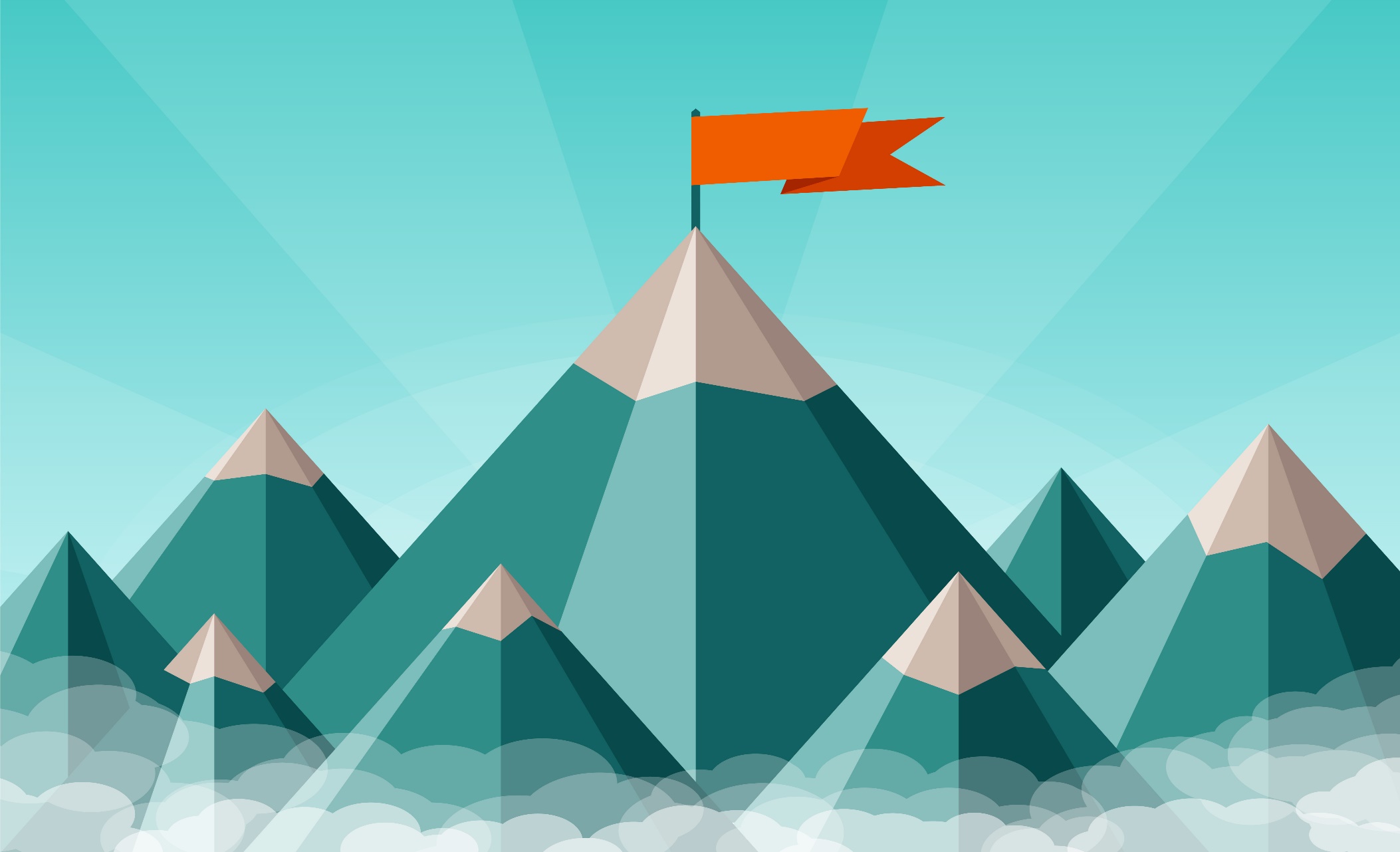 